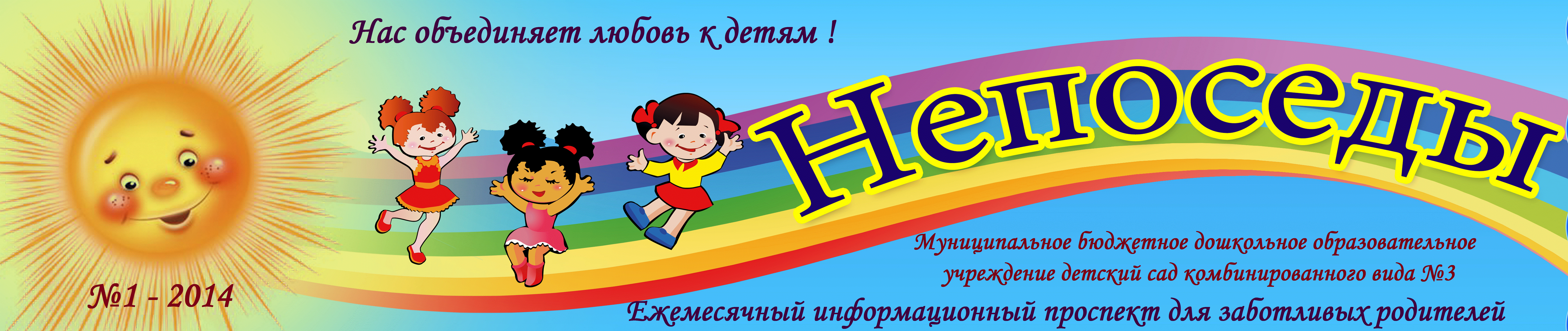 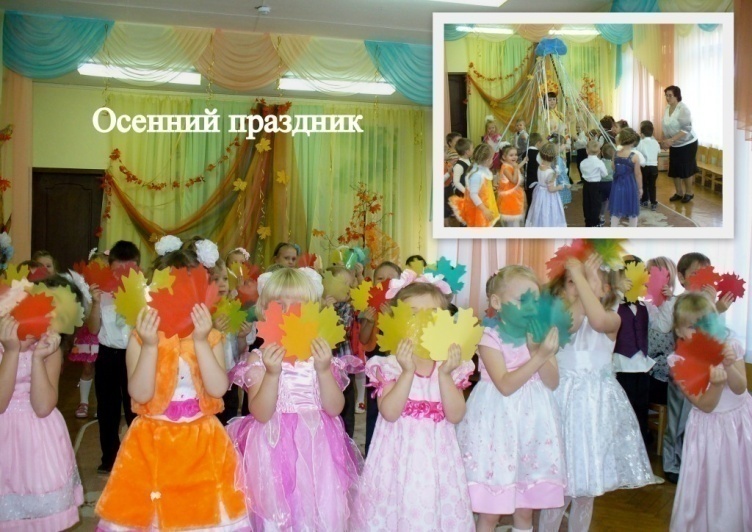 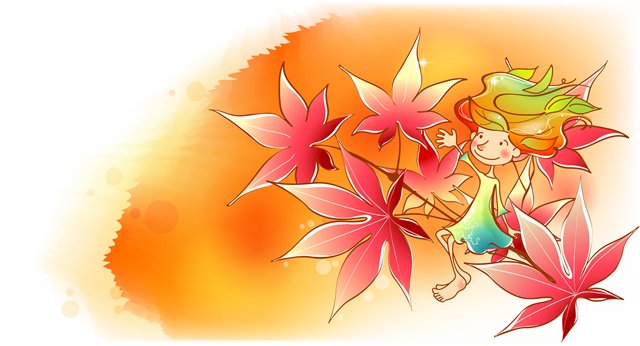 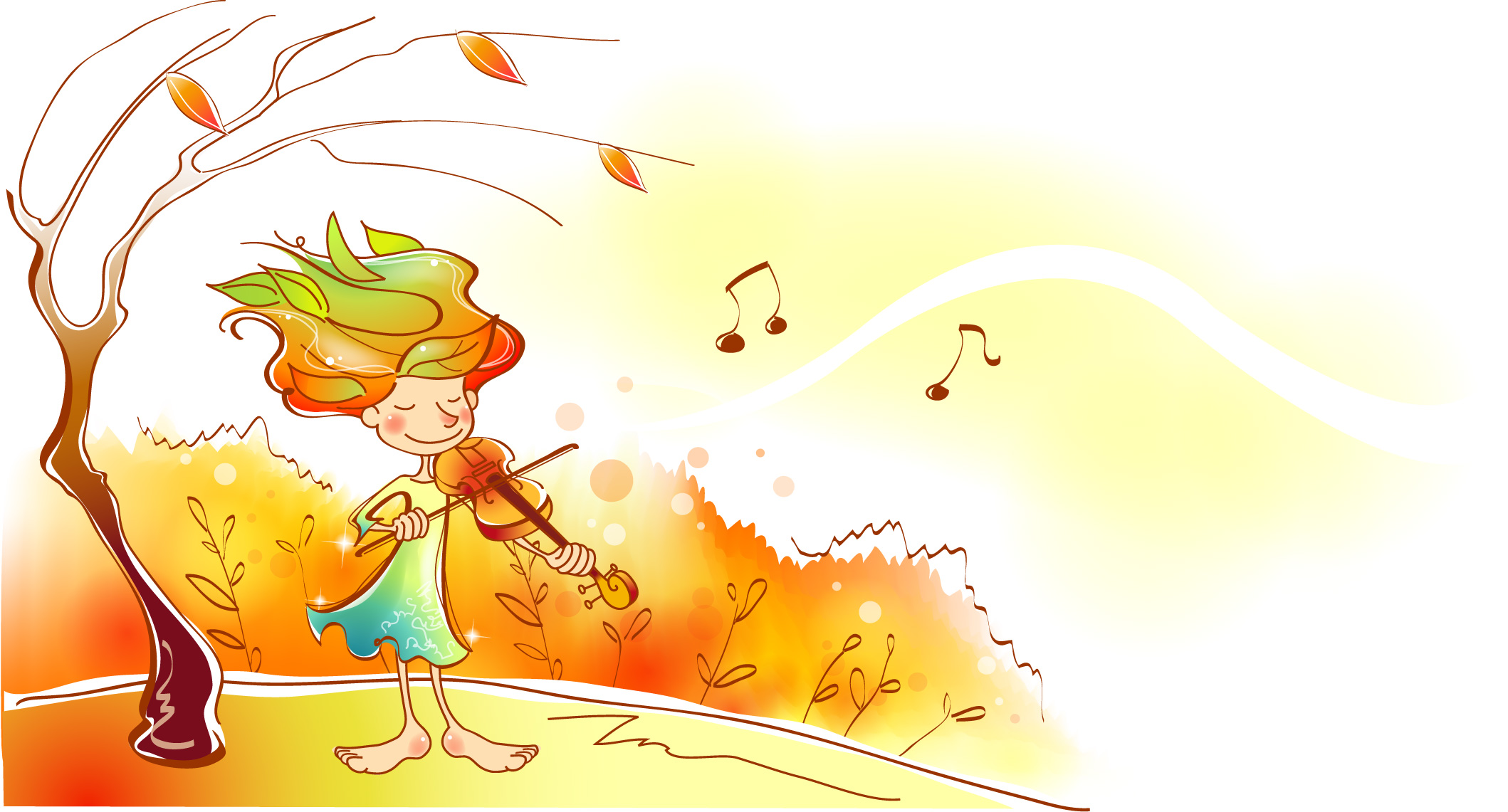 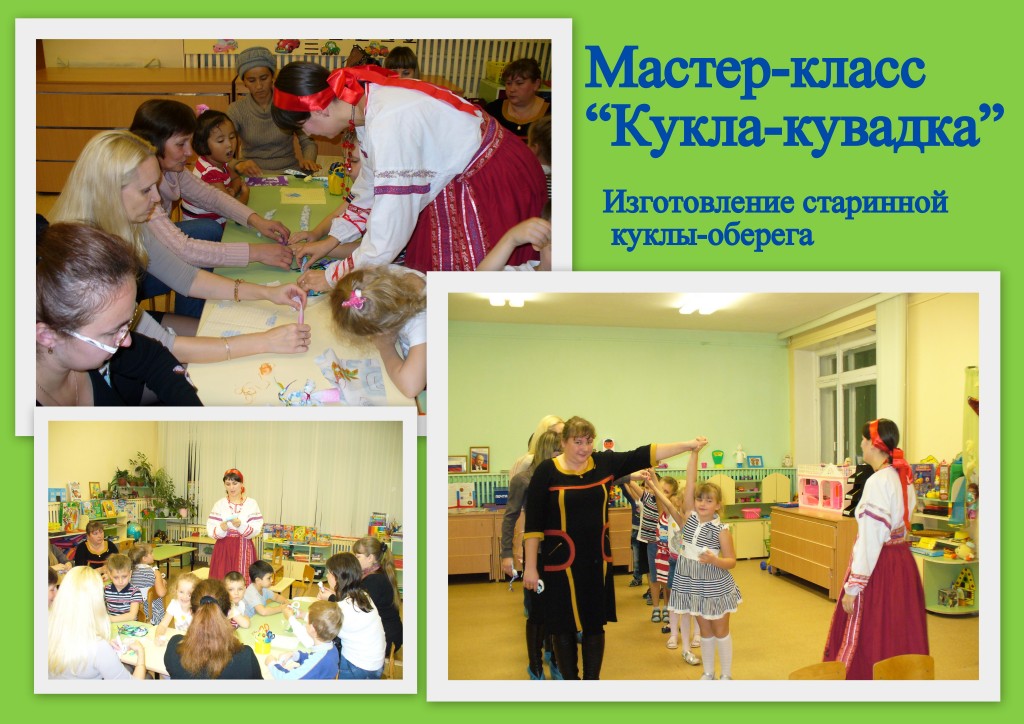 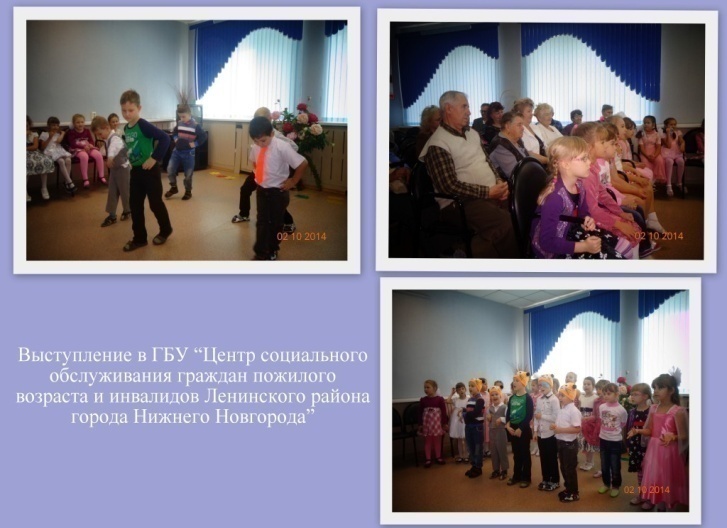 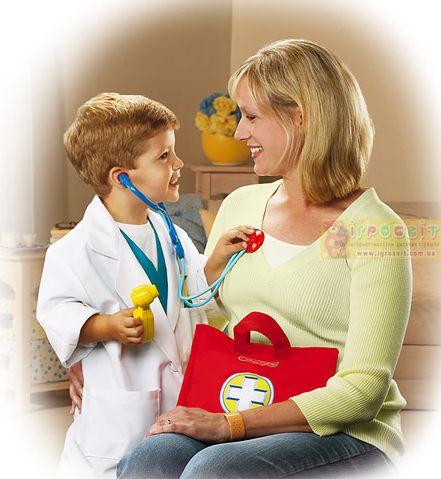 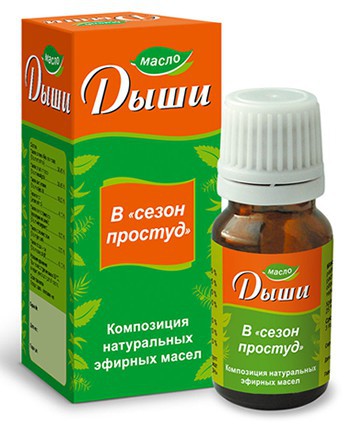 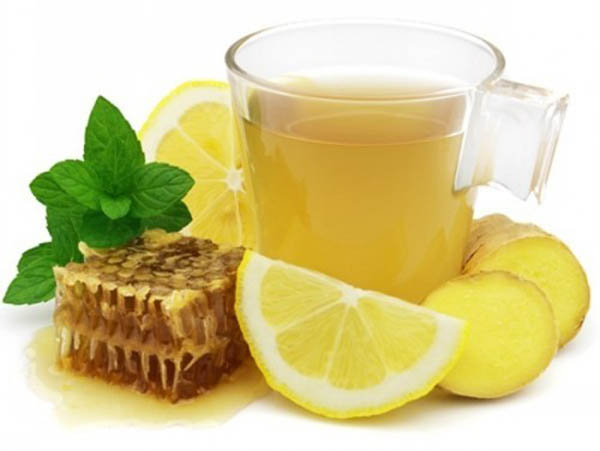 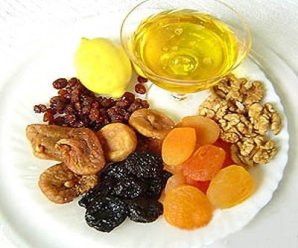 Права детей являются не менее важными и обязательными, чем права взрослых людей.              Даже еще более важными, поскольку дети нуждаются в особой защите государства и международного сообщества. Детям сложнее всего защитить свои права самим, поэтому в международной практике и уделяется так много внимания законодательству, посвященному защите их основных индивидуальных прав. Защита детей в РФ подчинена основным положениям, разработанным Организацией Объединенных Наций.                                                                         Права ребенка в России регулируются такими законодательными документами, как:Семейный кодекс РФ; Конституция РФ; Законодательство РФ об охране здоровья граждан; Закон об основных гарантиях прав ребенка в РФ; Федеральный закон об образовании; Закон о дополнительных гарантиях защиты детей-сирот и детей, оставшихся без родителей; Закон о социальной защите инвалидов в РФ.  Основополагающим международным документом в защите  детей является Конвенция о правах ребенка. Ее приняли 20 ноября 1989 г. страны во главе с  Организацией Объединенных Наций. Вступила в силу со 2 сентября 1990 г., после того как ее ратифицировали 20 государств.              Конвенция о правах ребенка закрепляет за детьми следующие права:Иметь семью;  На защиту государством ,в случаях отсутствия постоянной или временной зашиты со стороны родителей;  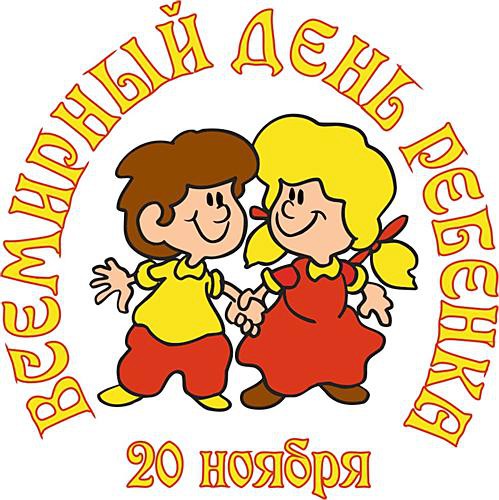 На равенство;  на защиту от насилия;  На медобслуживание и заботу о здоровье;   Учиться и посещать школу;  На свободу мысли и слова;  На имя и гражданство;  На получение информации;  На отдых и досуг; На помощь государства при особых потребностях (например, инвалидность).Муниципальное бюджетное дошкольное образовательное  учреждение                                             детский сад  комбинированного вида №3Наш адрес:  г. Нижний Новгород ул. Херсонская, 14, корп.1Наш сайт : dou3nn.ru  Наша эл. почта: dou3nn@yandex/ruТелефон: +7 (831) 251-24-00Сказка о вредной девочке РитеФрида ПеньковскаяЖила-была девочка Рита. Девочка была неплохая: милая, умная, но уж очень любила делать гадости. Подойдет она к сестре и дерг! Хватает ее за косичку. Сестра в слезы, прибегает мама разбираться, в чем дело, а у Риты всегда одна отговорка: «Это не я, это мои руки». И что ни делай, ничем ее перевоспитать нельзя. Гуляет Рита по улице, видит бездомную собаку и толк! 